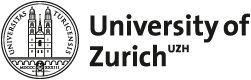 Graduate studies in Elementary Particle Theory at the Department of Physics Dear applicant,Thank you for your interest in the Zürich Ph.D. programs in physics. Eligible applicants must have a Master’s or Diploma degree or an equivalent at the start of the program, which is within 6 months of acceptance by the admission committee.Application form. Please complete the form in English (save it as Familyname-Firstname.doc) and return it by e-mail to: regina@physik.uzh.ch. Specify in the header it is a PhD application. Additionally, if available include a scanned version of your Diploma or Master’s certificate and grade transcripts. Also include scanned official GRE and TOEFL documents, if available. Scanned documents should not exceed 4 MB in total (usually 150dpi resolution is sufficient). If you cannot scan your certificates, fax or send copies of them by postal mail to:Department of PhysicsUniversity of Zürichc/o Regina Schmid RichmondWinterthurerstrasse 1908057 ZürichSwitzerlandFax: +41 44 635 5704Letters of recommendation. In addition to the completed application form, we request letters of recommendation from three scientists who are familiar with your previous academic work and who can judge your potential as a Ph.D. student. Send the recommendation form to your referees. Note that we will be unable to process your application without the letters of recommendation! Please list the names and email addresses of your referees here:1.)      2.)      3.)      Assessment and selection procedure. Applications are reviewed by an admission committee composed of faculty members of the primary program chosen by the applicant, they will be assessed on the basis of their application and letters of recommendation. Short-listed candidates may be invited for an interview in Zürich. We will reimburse your travel expenses and provide free accommodation in Zürich. Selection for admission will be based on the perceived ability and potential of the student. Offers of admission to the Ph.D. program will be made soon after the interview. Graduate Studies at the Department of PhysicsAPPLICATION FORM FOR PhD STUDIESDate:      Please indicate which program(s) you are applying to: Theoretical Particle PhysicsEDUCATIONHighest degree (completed or expected; e.g. Master’s, Diploma, DEA)*If you already have obtained your highest degree, please fax or send a a photocopy of the certificatePrevious degree(s) (e.g. Bachelor, Vordiplom, Maîtrise)#Give final or average grade here, list grades in detail on page 5EDUCATION AND TRAININGPlease give a brief summary of your education and training at the university and/or college etc. If your education has been interrupted, or if you have already obtained other Diplomas, please specify the occupation(s) you have pursued in the interim. Do not exceed this page.COURSE WORKPlease list the courses you have taken and the grades obtained. Include all university level or other relevant courses. If you have passed final university examinations, please give details. Please indicate the best and worst grade in the scale used by your university. If you have completed non-graded laboratory courses, please give name(s) of supervisor(s). Do not exceed this page.RESEARCH EXPERIENCEPlease give the title and a short description of any research project carried out during your studies (diploma thesis, M.Sc. thesis etc). State the rationale and goals of the research, and indicate your own contributions to the results. In all cases, state the number of months of research involved. List publications, if any. Do not exceed this page.SCIENTIFIC INTERESTSPlease write a short summary of the area of physics that you find most interesting, and why. Do not exceed this page.HONORS, SCHOLARSHIPS, PRIZES AND AWARDSPlease list any awards relevant to this application, giving dates and a brief description.OUTSIDE INTERESTSPlease list your outside interests that are not directly related to your studies.HOW DID YOU LEARN ABOUT US?  Internet web site       Poster     	  Friends, colleagues, other students, faculty members  Advertisement in scientific journals, please specify        Other; please specify       Mr

 MsFamily nameFirst nameStreetStreetStreetPostal code, CityPostal code, CityPostal code, CityCountryEmailPhone Date of birthNationalityNationalityUniversity/CollegeUniversity/CollegeDates (from-to)Degree* (e.g. Master, Diplom, DEA)Grade# (if known) (on a scale of       (best) to       (worst))Grade# (if known) (on a scale of       (best) to       (worst))Date (completed or expected)Major field of study Minor field of study Subject of thesis Name and address of thesis supervisor (if applicable)Name and address of thesis supervisor (if applicable)University/CollegeUniversity/CollegeDates (from-to)DegreeGrade# (on a scale of       (best) to       (worst))Grade# (on a scale of       (best) to       (worst))DateMajor field of study Minor field of study Field of work Name of project supervisor (if applicable)Name of project supervisor (if applicable)